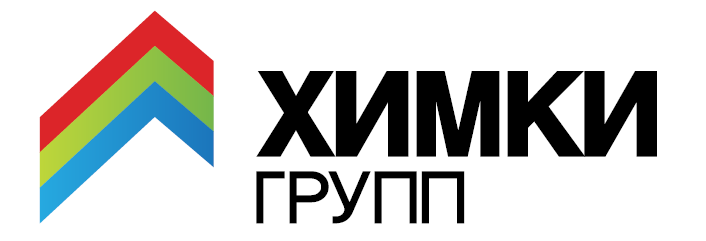 07 ноября 2016 года.Жилой комплекс  «Олимпийская Ривьера Новогорск» от «Химки Групп» вышел в финал премии «Urban Awards»  Жилой комплекс  «Олимпийская Ривьера Новогорск» вышел в финал премии «Urban Awards» в номинации «Жилой комплекс года бизнес-класса в Московской области». По результатам он-лайн голосования авторитетного жюри, он со значительным отрывом стал лидером по количеству баллов среди всех жилых комплексов бизнес-класса в столичном регионе.  Находящийся на завершающем этапе строительства  ЖК «Олимпийская Ривьера Новогорск» был отобран жюри в числе пяти проектов, которым предстоит бороться за звание победителя в номинации «Лучший жилой комплекс бизнес-класса в Московской области» на финальном этапе голосования.  Стоит отметить, что по результатам он-лайн голосования в финал премии вышел еще один жилой комплекс, построенный «Химки Групп» в Новогорске  –  ЖК «Олимпийская деревня Новогорск. Курорт». Однако, по условиям Премии, в одной номинации в финале не могут соревноваться два объекта одного застройщика. Номинанты, вышедшие в финал, были отобраны экспертным жюри путем закрытого онлайн-голосования на сайте премии и последующего подсчета объективного балла. В жюри, сформированное отдельно в каждой номинации, вошли эксперты и аналитики рынка, отраслевые журналисты, чиновники. Результаты   голосования были проверены независимым консультантом премии – аудиторской компанией PwC.  По словам партнера девелоперской компании «Химки Групп» Дмитрия Котровского, старт продаж «Ривьеры» пришелся на не самый простой для рынка недвижимости 2015 год, но даже сложности в экономике не помешали девелоперу построить «Ривьеру» с опережением срока. «Удивительно, что в реальности этот жилой комплекс выглядит гораздо красивее, чем в рекламных буклетах – и это мнение не только девелопера, но и покупателей квартир в «Ривьере». Мы выполнили все, что обещали: набережную, остров, собственный мост, детские и спортивные площадки, и даже добавили приятный «бонус» – на территории «Ривьеры», кроме Школы волейбола Любови Соколовой, появится еще и Академия фехтования Ильгара Мамедова.»  «Химки Групп» – флагман совершенно нового для нашей страны направления девелопмента. Наше призвание – это не только строительство и создание комфортного жилья, но и уникальной спортивно-образовательной инфраструктуры, повышающей уровень культурного и социального развития общества, а – главное – молодого поколения. При реализации наших проектов мы привлекаем в союзники профессиональных спортсменов, актеров, деятелей культуры – людей, чье кредо – быть истинными профессионалами, готовыми передать свое мастерство ученикам. Мы искренне верим, что именно такой девелопмент, направленный на совершенствование общества в целом, нужен сейчас нашей стране. «Химки Групп» реализует все свои проекты в соответствии с заявленными президентом России и губернатором Московской области новыми стандартами социально-ответственной застройки, без привлечения государственного финансирования. В 2016 году «Химки Групп» вошла в Ассоциацию застройщиков Московской области. Аккредитация СМИ:Пресс-служба «Химки Групп»Алла Аксёнова,8-926-140-77-38pr@himkigroup.ruAllacat777@gmail.comhttps://www.facebook.com/alla.axenova